(Title of Activity)______________________ (Date and time)____________________(Venue)_______________________What topic areas related to this activity would you like more information on, if any?______________________________________________________________________________________________________________________________________________________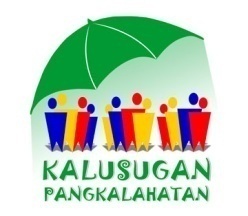 What topic areas related to this activity would you like to be omitted, if any?______________________________________________________________________________________________________________________________________________________Please share any other comments you have that would help us strengthen or improve this course. ______________________________________________________________________________________________________________________________________________________Thank you very much! Please return this form to the secretariat.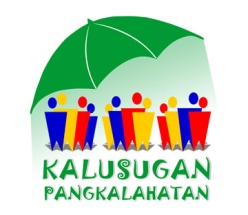 ITEMS: Please rate the following items in terms of your satisfaction using 1-4, with 1-LOWEST and 4-HIGHEST 12341. TRAINING/WORKSHOP OBJECTIVES 1. TRAINING/WORKSHOP OBJECTIVES 1. TRAINING/WORKSHOP OBJECTIVES 1. TRAINING/WORKSHOP OBJECTIVES 1. TRAINING/WORKSHOP OBJECTIVES The objectives were clearly statedThe objectives were met The training/workshop is relevant to my line of workThe objectives were clearly statedThe objectives were met The training/workshop is relevant to my line of workThe objectives were clearly statedThe objectives were met The training/workshop is relevant to my line of work2. TOPICS2. TOPICS2. TOPICS2. TOPICS2. TOPICSThe topics presented were relevant to the stated objectivesThe topics were discussed clearly The topics presented were relevant to the stated objectivesThe topics were discussed clearly 3. METHODOLOGY3. METHODOLOGY3. METHODOLOGY3. METHODOLOGY3. METHODOLOGYThe strategies or methods used were appropriate to achieve desired outputsThe strategies or methods used provided for optimum interaction between and among the Resource Person and participantsThe course dynamics were conducive to optimum learningThe strategies or methods used were appropriate to achieve desired outputsThe strategies or methods used provided for optimum interaction between and among the Resource Person and participantsThe course dynamics were conducive to optimum learningThe strategies or methods used were appropriate to achieve desired outputsThe strategies or methods used provided for optimum interaction between and among the Resource Person and participantsThe course dynamics were conducive to optimum learning4.  PRESENTATION AND VISUAL AIDS4.  PRESENTATION AND VISUAL AIDS4.  PRESENTATION AND VISUAL AIDS4.  PRESENTATION AND VISUAL AIDS4.  PRESENTATION AND VISUAL AIDSThe presentations were clear and conciseThe visual aids and/or instructional materials are adequate and suitable to  facilitate learning The presentations were clear and conciseThe visual aids and/or instructional materials are adequate and suitable to  facilitate learning 5. TIME5. TIME5. TIME5. TIME5. TIMETraining/workshop starts and ends on the agreed timeTime allotted was sufficient to cover all activities Training/workshop starts and ends on the agreed timeTime allotted was sufficient to cover all activities 6. RESOURCE SPEAKERS/FACILITATORS 6. RESOURCE SPEAKERS/FACILITATORS 6. RESOURCE SPEAKERS/FACILITATORS 6. RESOURCE SPEAKERS/FACILITATORS 6. RESOURCE SPEAKERS/FACILITATORS She/he has demonstrated thorough knowledge of the subject matter She/he adequately responded to participants’ questionsShe/he elicited the active participation of everyoneShe/he has demonstrated thorough knowledge of the subject matter She/he adequately responded to participants’ questionsShe/he elicited the active participation of everyoneShe/he has demonstrated thorough knowledge of the subject matter She/he adequately responded to participants’ questionsShe/he elicited the active participation of everyone7. SECRETARIAT7. SECRETARIAT7. SECRETARIAT7. SECRETARIAT7. SECRETARIAT    They were approachable and promptly attended to concerns and queries8. VENUE AND MEALS8. VENUE AND MEALS8. VENUE AND MEALS8. VENUE AND MEALS8. VENUE AND MEALSMeals and snacks were satisfying and serving amounts were sufficientFacilities were conducive to learning The venue was appropriate vis-à-vis the training/workshop objectives Meals and snacks were satisfying and serving amounts were sufficientFacilities were conducive to learning The venue was appropriate vis-à-vis the training/workshop objectives Meals and snacks were satisfying and serving amounts were sufficientFacilities were conducive to learning The venue was appropriate vis-à-vis the training/workshop objectives 9. OVER-ALL Evaluation